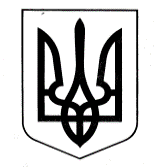 УКРАЇНАУПРАВЛІННЯ ОСВІТИСАФ’ЯНІВСЬКОЇ СІЛЬСЬКОЇ РАДИ ІЗМАЇЛЬСЬКОГО РАЙОНУ ОДЕСЬКОЇ ОБЛАСТІОЗЕРНЯНСЬКИЙ ЗАКЛАД ЗАГАЛЬНОЇ СЕРЕДНЬОЇ СВІТИ НАКАЗ11.04.2022 р.                                                                                            № 46/О	Про створення робочої групи з розробкиСтратегії розвитку закладу освіти Відповідно до Законів України «Про освіту», «Про повну загальну середню освіту», рішення педагогічної ради від 02.04.2021 №18, наказу МОН від 09.01.2019  № 17, зареєстровано в Міністерстві юстиції України 12 березня 2019 року, № 250/33221 «Про затвердження Порядку проведення інституційного аудиту закладів загальної середньої освіти», з метою якісної організації освітнього процесу, перспективного планування роботи закладу, НАКАЗУЮ:Створити робочу групу з розробки стратегії розвитку освітнього закладу. (Додаток 1)Заступнику керівника групи Тарай В.В.провести SWOT-аналіз школи, враховуючи результати проведення самооцінювання закладу освіти;організувати методичні заходи по залученню педагогічних працівників до розробки Стратегії (визначення місії, візії, ключових завдань та ін.);з метою виявлення запитів, пропозицій та рекомендацій батьків та учнів розмістити у Viber групах, на офіційному сайті та сторінці школи у соціальній мережі Фейсбук опитування щодо подальшого розвитку школи;проєкт Стратегії розмістити у Viber групі педагогічних працівників для остаточного коригування до 31.05.2022.Контроль за виконанням даного наказу залишаю за собою.Директор      ___________    Оксана ТЕЛЬПІЗДодаток 1До наказу від 11.04.2022 №46/ОСклад робочої групиз розробки Стратегії розвитку освітнього закладу  №П.І.ППосада1Керівник групи –Тельпіз О.Ф.Директор 2Заступник керівника групи –Тарай В.В.Заступник директора з НВРЧлени групиЧлени групиЧлени групи3Чудін О.Г.Заступник директора школи з НВР4Мартинчук С.П.Заступник директора школи з НВР5Телеуця А.В.Заступник директора школи з ВР6Шкепу М.В.Вчитель початкових класів, педагогічне звання «Старший вчитель»7Запорожан Р.О.Вчитель інформатики, педагогічне звання «Старший вчитель»8Марку І.П.Вчитель хімії, педагогічне звання «Старший вчитель»9Бойнегрі О.І.Заступник директора з АГЧ10Марку О.В.Представниця батьківської громади (початкова школа)11Кильчик В.І.Представниця батьківської громади (середня школа)12Брошеван С. В.Представниця батьківської громади (старша школа)